Conveyancers Licensing Regulation 2021Public consultation submission TemplateThis template has been designed to help you make a written submission as part of the public consultation on the proposed Conveyancers Licensing Regulation 2021. It is based on questions asked in the Regulatory Impact Statement (RIS) – you can answer any or all of the questions. In addition to answering these questions, you can give feedback on any other aspect of the:Proposed Conveyancers Licensing Regulation 2021 Regulatory Impact Statement. If you prefer, you can make a submission through the NSW Government’s Have Your Say website in a survey format at www.haveyoursay.nsw.gov.au/conveyancers-licensing-regulation. Submitting your feedbackUpload your submission through the NSW Government’s Have Your Say website at www.haveyoursay.nsw.gov.au/conveyancers-licensing-regulation.OREmail to: 	clreg@customerservice.nsw.gov.auORPost to: 	Conveyancers Licensing Regulation 2021
Policy & Strategy, Better Regulation Division
NSW Department of Customer Service
4 Parramatta Square 12 Darcy Street
PARRAMATTA NSW 2150Submissions close Wednesday, 21 July 2021.About youYour information will help us understand how people feel about the proposed Regulation and how any changes to the laws might affect them.Your Name: Your email address:Which best describes you? - please select most relevant:	 I am a licensed conveyancer	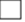 	 I work in the real estate industry		 I work in the legal profession  I am a consumer or member of the general public			  I represent an industry or professional organisation - please specify:		  I represent a consumer organisation - please specify:				  Other - please specify: Your privacyYour submission may be made publicly available. If you do not want your personal details or any part of your submission published, please indicate this clearly below. Submissions may be referred to in a report on the outcome of the consultation, however any anonymous submissions will be referred to as such.There may be times where the Government is required to release the information in your submission, such as under the Government Information (Public Access) Act 2009. It is also a statutory requirement that we provide all submissions to the Legislation Review Committee of NSW Parliament.Your submission may be published. Would you like your submission to be anonymous?I agree to have my submission published with my nameI agree to have my submission published anonymously - please remove my name before publishingI would like my submission kept privateRegulatory Impact StatementPlease give your feedback on the questions below which are based on the questions in the Regulatory Impact Statement.Licensing
To help you answer this question, see page 13 of the Regulatory Impact Statement. Are the professional indemnity insurance requirements clear and appropriate? 
If no, please tell us why.Conduct of conveyancing business
To help you answer these questions, see page 14 of the Regulatory Impact Statement.Are the additional disclosure requirements in the proposed Regulation appropriate? 
If no, please tell us why.Should licensed conveyancers be required to disclose any other matters that are not already specified in the Act or proposed Regulation? If yes, please let us know what else should have to be disclosed and why.Resolution of costs disputes 
To help you answer this question, see page 15 of the Regulatory Impact Statement.Are the requirements relating to notification, assessment costs and transfer of costs disputes working well? If no, please tell us why.Trust money
To help you answer this question, see pages 15-16 of the Regulatory Impact Statement.Are the requirements for trust money and trust account records clear and appropriate? If no, please tell us why.Records
To help you answer this question, see page 16 of the Regulatory Impact Statement.Are the recordkeeping requirements clear and appropriate? If no, please tell us why.Rules of conduct
To help you answer these questions, see pages 18-19 of the Regulatory Impact Statement.7. Are the changes relating to the rules of conduct in the proposed Regulation appropriate? If no, please tell us why.8. Should any other changes be made to the rules of conduct? If yes, please tell us what other changes should be made and why.Penalty notice offences
To help you answer this question, see pages 19-20 of the Regulatory Impact Statement.9. 	Are the penalty notice offences and penalty amounts listed in Schedule 3 appropriate? If no, please tell us what should be changed?Other issues
To help you answer these questions, see page 21 of the Regulatory Impact Statement.10. Should any other work be included in, or excluded from, ‘conveyancing work’ that can be carried out by licensed conveyancers under the Act? If yes, please specify the work and tell us why.11. Do any of the other regulation-making powers (see page 25 of the Regulatory Impact Statement) that are not included in the proposed Regulation need to be used?If yes, please tell us which regulation-making powers need to be included and why.12. Are there any other issues not raised in the Regulatory Impact Statement or proposed Regulation that you would like to give feedback on? If yes, what is the issue and do you have any ideas on how it could be addressed in the Regulation? 